SUN PERENNIALSAchilleaAgastacheAllium	AmsoniaAnemoneAsclepiasAster (Symphyotrichum)Baptisia	BuddleiaCampanulaCalamintha		CheloneCoreopsisDaleaDelphinium		 DianthusEchinaceaEryngiumEupatorium	GaillardiaGentianaGeraniumGeumHeleniumHeliopsisHemerocallis	Hibiscus Heuchera (only some)Hosta (only some)Iris	KalimerisLavandulaLeucanthemum	Liatris	LobeliaMonardaNepetaPaeoniaPenstemonPerovskiaPersicaria		Phlox 		Platycodon	RatibidaRudbeckiaSalvia	Sedum		Stachys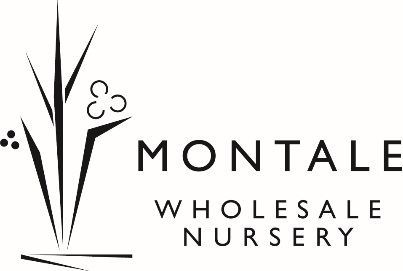 VernoniaVeronicaZizia